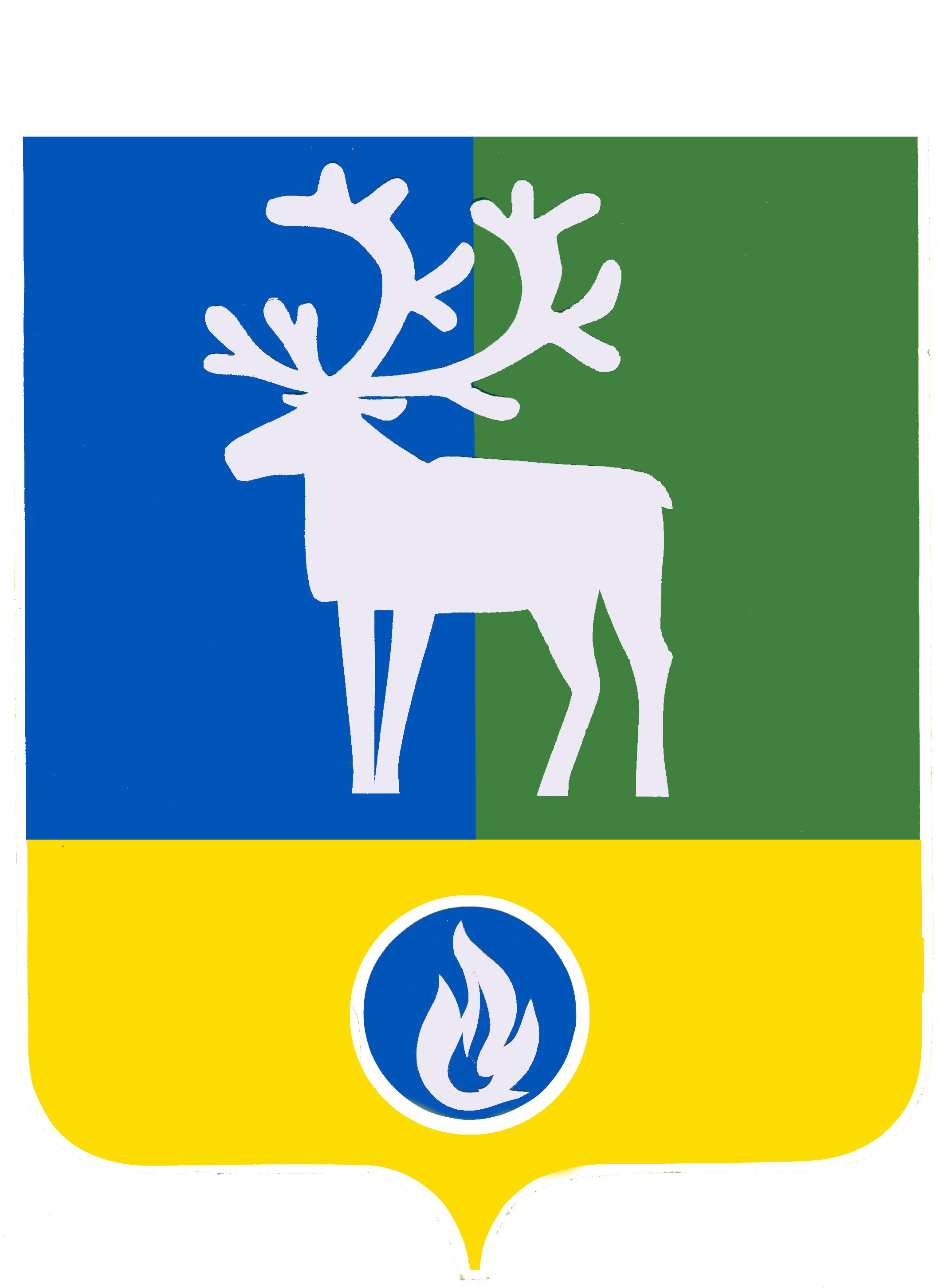 СЕЛЬСКОЕ ПОСЕЛЕНИЕ ВЕРХНЕКАЗЫМСКИЙБЕЛОЯРСКИЙ РАЙОНХАНТЫ-МАНСИЙСКИЙ АВТОНОМНЫЙ ОКРУГ – ЮГРАпроектАДМИНИСТРАЦИЯ СЕЛЬСКОГО ПОСЕЛЕНИЯВЕРХНЕКАЗЫМСКИЙ ПОСТАНОВЛЕНИЕот __ октября  2019 года                                                                                                      № ___О внесении изменения в приложение 2 к постановлению администрации                   сельского поселения Верхнеказымский от 17 октября 2012 года № 78П о с т а н о в л я ю:1. Внести в приложение 2 «Состав комиссии по соблюдению требований к служебному поведению и урегулированию конфликта интересов в администрации сельского поселения Верхнеказымский» к постановлению администрации сельского поселения Верхнеказымский от 17 октября 2012 года № 78 «О комиссии по  соблюдению требований к служебному поведению муниципальных служащих и урегулированию  конфликта интересов в администрации сельского поселения Верхнеказымский»  изменение, заменив слова «Динмухаметова Альбина Халилевна» словами «Кузнецова Анна Петровна».2. Опубликовать настоящее постановление в бюллетене «Официальный вестник сельского поселения Верхнеказымский».3. Настоящее постановление вступает в силу после его официального опубликования.Исполняющий обязанности главысельского поселения Верхнеказымский                                                                    В.В.Синцов